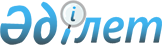 О предоставлении в 2015 году мер социальной поддержки специалистам в области здравоохранения, образования, социального обеспечения, культуры, спорта и агропромышленного комплекса, прибывшим для работы и проживания в село Красногорское города ЛисаковскаРешение маслихата города Лисаковска Костанайской области от 18 августа 2015 года № 337. Зарегистрировано Департаментом юстиции Костанайской области 7 сентября 2015 года № 5863

      В соответствие с пунктом 8 статьи 18 Закона Республики Казахстан от 8 июля 2005 года "О государственном регулировании развития агропромышленного комплекса и сельских территорий" Лисаковский городской маслихат РЕШИЛ:



      1. Предоставить в 2015 году специалистам в области здравоохранения, образования, социального обеспечения, культуры, спорта и агропромышленного комплекса, прибывшим для работы и проживания в село Красногорское города Лисаковска, подъемное пособие и социальную поддержку для приобретения или строительства жилья.



      2. Настоящее решение вводится в действие по истечении десяти календарных дней после дня его первого официального опубликования. 

 

       СОГЛАСОВАНО



      Руководитель государственного учреждения 



      "Отдел экономики и бюджетного 



      планирования акимата города Лисаковска"



      _______________________ Н. Турлубекова 



      "18" августа 2015 года

 
					© 2012. РГП на ПХВ «Институт законодательства и правовой информации Республики Казахстан» Министерства юстиции Республики Казахстан
				

      Председатель

внеочередной сессииД. Мироненко

      Исполняющий обязанности

секретаря городского маслихатаВ. Сычева